Филиал Муниципального автономного общеобразовательного учреждения «Прииртышская средняя общеобразовательная школа» - «Полуяновская средняя общеобразовательная школа»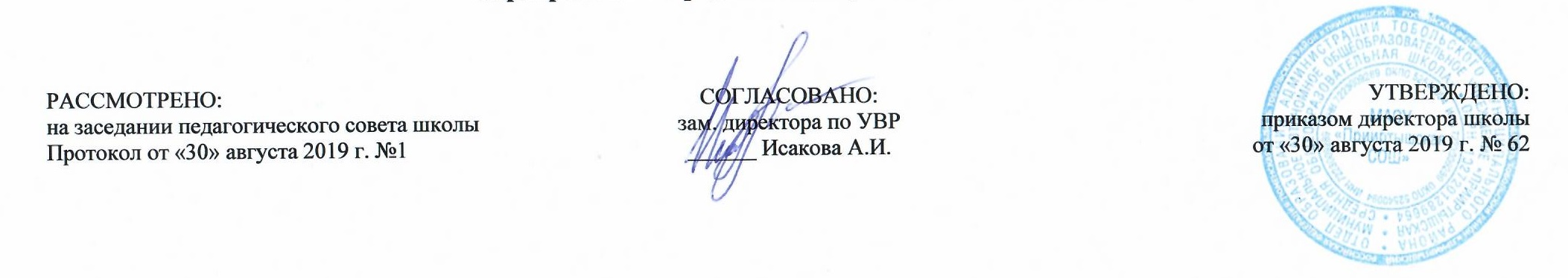 РАБОЧАЯ ПРОГРАММА по технологиидля 2 классана 2019-2020 учебный годПланирование составлено в соответствииФГОС НООСоставитель программы: Мухамедулина Зульфия Миршатовна,учитель начальных классов первой квалификационной категории.                                                                                                              д. Полуянова                                                                                                                  2019 год
Планируемые результаты освоения учебного предмета «Технология»1) получение первоначальных представлений о созидательном и нравственном значении труда в жизни человека и общества; о мире профессий и важности правильного выбора профессии;2) усвоение первоначальных представлений о материальной культуре как продукте предметно-преобразующей деятельности человека;3) приобретение навыков самообслуживания; овладение технологическими приемами ручной обработки материалов; усвоение правил техники безопасности;4) использование приобретенных знаний и умений для творческого решения несложных конструкторских, художественно-конструкторских (дизайнерских), технологических и организационных задач;5) приобретение первоначальных навыков совместной продуктивной деятельности, сотрудничества, взаимопомощи, планирования и организации;6) приобретение первоначальных знаний о правилах создания предметной и информационной среды и умений применять их для выполнения учебно-познавательных и проектных художественно-конструкторских задач.Предметные результаты:Содержание учебного предметаРаздел 1: Художественная мастерская. (10 часов)Анализ задания, организация рабочего места в зависимости от вида работы, планирование трудового процесса.Рациональное размещение на рабочем месте материалов и инструментов, распределение рабочего времени. Отбор и анализ информации.Общее представление о материалах. Исследование элементарных физических, механических и технологических свойств доступных материалов.Многообразие материалов и их практическое применение в жизни.Подготовка материалов к работе. Экономное расходование материалов. Выбор материалов по их декоративно-художественным и конструктивным свойствам.Инструменты и приспособления для обработки доступных материалов, выполнение приёмов и их рационального и безопасного использования.Общее представление о технологическом процессе: анализ устройства и назначение изделий; разметка деталей на глаз, по шаблону, выделение деталей, формообразование деталей, складывание, сборка деталей.Понятие о конструкции изделия; различные виды конструкций и способы их сборки. Конструирование и моделирование изделий из различных материалов по образцу, рисунку.Работа в малых группах, осуществление сотрудничества, выполнение социальных ролей. Элементарная творческая деятельность и проектная деятельность. Несложные коллективные, групповые и индивидуальные проекты. Результат проектной деятельности – изделия.Раздел 2: Чертёжная мастерская. (6 часов)Рукотворный мир как результат труда человека; разнообразие предметов рукотворного мира.Анализ задания, организация рабочего места в зависимости от вида работы, планирование трудового процесса. Отбор и анализ информации, её использование в организации работы. Контроль и корректировка хода работы.Подготовка материалов к работе. Экономное расходование материалов. Выбор материалов по их декоративно-художественным и конструктивным свойствам. Инструменты и приспособления для обработки доступных материалов.Общее представление о технологическом процессе: анализ устройства и назначение изделий; разметка деталей на глаз, по шаблону, выделение деталей, формообразование деталей, складывание, сборка деталей.Виды условных графических изображений: рисунок, простейший чертёж, эскиз, схема. Назначение линий чертежа. Чтение условных графических изображений. Разметка деталей с опорой на простейший чертёж, эскиз. Изготовление изделий по рисунку, простейшему чертежу или эскизу, схеме.Различные виды конструкций и способы их сборки. Способы присоединения деталей.Раздел 3: Конструкторская мастерская. (10 часов)Трудовая деятельность и её значение в жизни человека. Рукотворный мир как результат труда человека; разнообразие предметов рукотворного труда.Мастера и их профессии. Элементарные общие правила создания предметов рукотворного мира.Рациональное размещение на рабочем месте материалов и инструментов, распределение рабочего времени. Контроль и корректировка хода работы.Элементарная творческая деятельность и проектная деятельность. Несложные коллективные, групповые и индивидуальные проекты. Результат проектной деятельности – изделия.Выполнение доступных видов работ по самообслуживанию, оказание доступных видов помощи малышам, взрослым и сверстникам.Конструирование и моделирование изделий из природных материалов, из бумаги складыванием, сгибанием, по образцу и рисунку. Неразборные (однодетальные) и разборные (многодетальные) конструкции (аппликации, изделие из текстиля, комбинирование материалов), общее представление. Неподвижное соединение деталей.Раздел 4: Рукодельная мастерская. (8 часов)Трудовая деятельность и её значение в жизни человека. Рукотворный мир как результат труда человека; разнообразие предметов рукотворного труда.Мастера и их профессии. Элементарные общие правила создания предметов рукотворного мира.Мастера и их профессии; анализ задания, планирование трудового процесса. Рациональное размещение на рабочем месте материалов и инструментов, распределение рабочего времени. Контроль и корректировка хода работы.Тематическое планированиеОбучающийся  научится:	Обучающийся  получит возможность научиться:- называть наиболее распространенные в своем регионе профессии (в том числе профессии своих родителей) и описывать их особенности;- понимать общие правила создания предметов рукотворного мира: соответствие изделия обстановке, удобство (функциональность), прочность, эстетическую выразительность — и руководствоваться ими в своей продуктивной деятельности;- организовывать свое рабочее место в зависимости от вида работы, выполнять доступные действия по самообслуживанию и доступные виды домашнего труда;- подбирать доступные в обработке материалы для изделий;- отбирать и выполнять приемы выполнения работы;- применять приемы рациональной безопасной работы ручными инструментами: чертежными (линейка, угольник, циркуль), режущими (ножницы) и колющими (швейная игла);- выполнять символические действия моделирования и преобразования модели; - анализировать устройство изделия: выделять детали, их форму, определять взаимное расположение, виды соединения деталей;- решать простейшие задачи конструктивного характера по изменению вида и способа соединения деталей: на достраивание, придание новых свойств конструкции, а также другие доступные и сходные по сложности задачи;- изготавливать несложные конструкции изделий по рисунку, простейшему чертежу или эскизу, образцу и доступным заданным условиям;- понимать информацию, представленную в учебнике в различных формах;-  наблюдать информационные объекты   различной   природы (текст,  графика), которые демонстрирует взрослый.- уважительно относиться к труду людей;- отбирать и выстраивать оптимальную технологическую последовательность реализации собственного или предложенного учителем замысла;- прогнозировать конечный практический результат и самостоятельно комбинировать художественные технологии в соответствии с конструктивной или декоративно-художественной задачей;- соотносить объемную конструкцию, основанную на правильных геометрических формах, с изображениями их разверток;- понимать и объяснять значение компьютера в жизни человека, в собственной жизни;-  понимать и объяснять смысл слова «информация»;- с помощью взрослого выходить на учебный сайт по предмету «Технология»;- бережно относиться к техническим устройствам;- работать с мышью и клавиатурой, оформлять небольшие тексты с помощью текстового редактора;- соблюдать режим и правила работы на компьютере.№п/пРазделы, темыКоличествочасов1Художественная мастерская1.Что ты уже знаешь?Коробочка в технике оригами. Декорирование коробочки природным материалом.2.Зачем художнику знать о тоне, форме и размере? Композиция из семян растений.3.Какова роль цвета в композиции?Аппликация в круге. Цветочная композиция.4.Какие бывают цветочные композиции?Композиция из засушенных растений. Букет в вазе.5.Как увидеть белое изображение на белом фоне?Белое на белом.Изготовление рельефных композиций из белой бумаги.Композиция с утёнком.6.Что такое симметрия? Как получить симметричные детали?Изготовление композиций из симметричных бумажных деталей.Соборы и замки. Собачка и павлин.7.Можно ли сгибать картон? Как?Выполнение биговки по сгибам деталей. Рыбка.8.Наши проекты. Африканская саванна.Изготовление изделий сложных форм в одной тематике.9.Как плоское превратить в объёмное?10.Как согнуть картон по кривой линии? Проверим себя102Чертёжная мастерская1.Что такое технологические операции и способы?Изготовление изделий с деталями, сложенными пружинкой.Игрушки с пружинками. Медвежонок, бабочка.2.Что такое чертёж и как его прочитать?Изделия и их чертежи. Необычная открытка.3.Как изготовить несколько одинаковых прямоугольников?Изготовление изделий с основой прямоугольной формы по их чертежам.   Блокнот.4.Можно ли без шаблона разметить круг?Изготовление изделий с круглыми  деталями, размеченными с помощью циркуля.Пригласительный билет. Цветок – шестиугольник.5.Мастерская Деда Мороза и Снегурочки.Изготовление изделий из кругов, размеченных с помощью циркуля, и частей кругов, из деталей прямоугольных форм, размеченных с помощью угольника и линейки. Оригамушки.Открытка в технике оригами.6.Проверим себя.Проверка знаний и умений по теме.  Симметричные снежинки63Конструкторская мастерская1.Какой секрет у подвижных игрушек?Изготовление изделий с шарнирным механизмом по принципу качения детали.Игрушка – качалка.2.Как из неподвижной игрушки сделать подвижную?Изготовление изделий с шарнирным механизмом по принципу вращения. Вертушка.3.Ещё один способ сделать игрушку подвижной.Изготовление изделий с шарнирным механизмом по принципу марионетки – «дергунчик».Обезьянка с подвижными лапками.4.Можно ли соединить детали без соединительных материалов?Изготовление модели самолёта. Сборка щелевым замком.5.День Защитника Отечества. Изменяется ли вооружение в армии?Изготовление изделия на военную тематику.Открытка-вертолёт.6.Как машины помогают человеку?Изготовление моделей машин по их развёрткам. Машина полиции.7.Поздравляем женщин и девочек.Изготовление поздравительных открыток с использованием разметки по линейке или угольнику и других ранее освоенных знаний и умений. Открытка к 8 Марта.8.Наши проекты. «Создадим свой город».Изготовление макета родного города или города мечты. Макет города.9.Что интересного в работе архитектора?Лепка. Дом моей мечты.10.Проверим себя.104Рукодельная мастерская1.Какие бывают ткани?Изготовление изделий из нетканых материалов (ватных дисков, синтепона).Композиция с цветами.2.Какие бывают нитки. Как они используются?Изготовление изделий, частью которых является помпон. Помпон из пряжи.3.Что такое натуральные ткани? Каковы их свойства?Изготовление изделий, требующих наклеивание ткани на картонную основу.Подставка «Ёжик»4.Строчка косого стежка. Есть ли у неё «дочки»?Изготовление изделий с вышивкой крестом. Кораблик. Ёлочка.5.Как ткань превращается в изделие? Лекало.Изготовление изделий, размеченных по лекалам и соединённых изученными ручными строчками.Чехол для телефона. Сумочка-собачка.6.Как ткань превращается в изделие? Лекало.Изготовление изделий, размеченных по лекалам и соединённых изученными ручными строчками.Чехол для телефона. Сумочка-собачка.7.Как ткань превращается в изделие? Лекало.Изготовление изделий, размеченных по лекалам и соединённых изученными ручными строчками.Чехол для телефона. Сумочка-собачка.8.Что узнали, чему научились.Зарядка для ума.81 четверть82 четверть83 четверть10  4 четверть8Итого 34